  	CHURCH OF OUR LADY & ST CHRISTOPHER                         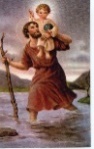 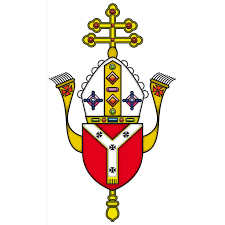            32 High Street, Cranford, TW5 9RG 		                                                       Telephone:  020 8759 9136         4th Sunday of Advent – 23rd & 24th December 2023		The Holy Family of Jesus, Mary & Joseph – 30th & 31st December 2023Readings: 4th Sunday of Advent (Year B) Page 90:  2 Samuel 7:1-5, 8-12, 14-16, RP: Psalm 88:2-5, Romans 16:25-27, Luke 1:26-38Christmas Eve (Vigil) (Year B) Page 94: Isaiah 62:1-5, RP: Psalm 88:4-5, Acts 13:16-17, 22-25, Matthew 1:1-25Christmas Day (Dawn) (Year B) Page 100:  Isaiah 62:11-12, RP: Psalm 96:1, 6, 11-12, Titus 3:4-7, Luke 2:15-20Christmas Day (Day) (Year B) Page 102:  Isaiah 52:7-10, RP: Psalm 97:1-6, Hebrews 1:1-6, John 1:1-18The Holy Family of Jesus, Mary & Joseph (Year B) Page 105:  Ecclesiasticus 3:2-6, 12-14, RP: Psalm 127:1-5, Colossians 3:12-21, Genesis 15:1-6, 21:1-3PARISH OFFICE – will be closed from 23rd December 2023 until 3rd January 2024.MONDAY, 1ST JANUARY 2024 – there will now be NO MASS on this day.  THE KONKANI MASS AT 10.00 PM ON 31ST JANUARY WILL BE THE FIRST MASS OF THE NEW YEAR.THE JUSTICE & PEACE NETWORK – UPCOMING - 15th January 2024, 12.45-2.00pm: “Feedback from COP28” zoom meeting organised by Southern Dioceses Environment Network. Speaker: Neil Thorns (Director of Advocacy, CAFOD).  Southern Dioceses Environment Network is a network for all Catholics and our friends who care about creation and protecting our common home. Attend as a one-off or participate regularly. Free tickets available under link:https://www.eventbrite.co.uk/e/southern-dioceses-environment-network-feedback-from-cop28-tickets-763861880447?aff=oddtdtcreator PRIMARY SCHOOL FORMS – Fr John will be signing Primary School forms at 10.00 am on Saturday, 6th January 2024 and Saturday, 13th January.  Please make a note now of these dates.MASS INTENTIONSTHANK YOU FOR YOUR GENEROSITYContactless payments or online banking (standing order or BACS) is now the preferred method of offertory giving.  Cash handling is becoming increasingly difficult as the banks continue their roll out of branch closures.The Contactless machine is available in the Church. If you wish to donate via online banking please see our details below, giving your name as a reference and indicate if it is for baptism, wedding, mass intention etc.  For those that do not have a bank account, charge cards are available. Gift Aid: If you are a UK taxpayer, the Diocese strongly recommends you Gift Aid your donation, as the government will top up your donation by 25 percent. The parish relies heavily on this extra support, which comes at no additional cost to you. This facility is also available on the contactless device. If you have any questions on Gift Aid, please contact the parish office. Thank you for your continued financial support for your parish church.  HSBC Bank:  Account name: WRCDT Cranford, Sort Code: 40-05-20 AccountParish TeamParish Priest:  Fr. John TaborEmail: johntabor@rcdow.org.ukAny required appointment will be at 11.00 am on Wednesdays, Thursdays & Fridays.PLEASE DO NOT USE Fr John’s personal number or email address for mass requests.Catechetical Co-ordinator: Bejoy IgnatiousWorking days:  Thursdays 9.00 am – 5.00 pm, Saturdays 11.00 am – 6.00 pm and on Sundays 9.00 am - 2.00 pm. Email: bejoyignatious@rcdow.org.uk Parish Secretary:  Gillian SatchellWorking days:  Wednesday & Friday morningsPlease e-mail parish office with requests and queriesIn-person enquires Wed & Fri between 10.30 – 11.30 am.  Email: cranford@rcdow.org.uk Parish Safeguarding Officers:Natalie Smith & Pelazia RodriguesEmail: cranfordsg@safeguardrcdow.org.ukEmail: cranfordsg2@safeguardrcdow.org.uk Mobile: 07851 390118 (Dedicated Parish Safeguarding Number)--------------------------------------------------------Protecting your Privacy:In compliance with the General Data Protection Regulation (GDPR), which became effective in May 2018, the Parish requires your permission to hold your data for Parish/Diocesan use.  You can read our full privacy policy on www.rcdow.org.uk/diocese/privacy-policy------------------------------------------------------------------------------------------------------------------MASS INTENTIONSIf you wish to offer a Mass intention, please email (Cranford@rcdow.org.uk) or visit the Parish Office on a Wed/Fri between 10.30 – 11.30 am.-------------------------------------------------------------------------------------------------------------------------------------------------------------------------------------------------ONLINE MASSESMass and other liturgies live streamed from Westminster Cathedral and other parishes are available at: www.churchservices.tv------------------------------------------------------------------------------------------------------------------------------------------------MASS TIMES Saturday: 5pm; Sunday Masses:  9.00 am and 11.00 am Weekday Mass Timings: Please see Mass intentions overleafConfession:  Saturday afternoons 4.15 – 4.45 pm Portuguese Mass: 12.30 pm on Sundays as advisedKonkani Mass:  4th Sunday of the month - 5.00 pmThese premises are monitored by CCTV.This Parish is part of Westminster Roman Catholic Diocesan Trust (WRCDT) Registered Charity No: 233699Dear FriendsJoy to the WorldAs I write this, the preparations for Christmas are fully underway.  Although much has certainly changed the world this year, the Christmas message of joy to the world and peace to all people of goodwill remains.  The Incarnation – the coming of Christ as a baby in Bethlehem – remains the best news the world has ever heard.  May our hearts be open to receiving His message of real joy and peace in this most Holy season and may the world hear and heed once more the message of love and life that He brings.My greetings to you, your families and loved ones this Christmas time.God bless you.Father JohnThank youI would like to thank everyone who has worked so hard in the run up to Christmas to ensure that we celebrate this Feast in an appropriate way.  The place has been a hive of activity, from the Church decorating team, the (growing) choir, altar servers, money counters and all those who volunteer each week.  It is also good to see a number of new faces, who have brought with them vigour and enthusiasm which is a delight to be part of.  I look forward to an exciting 2024, with the start of the Sacramental Programmes and the liturgical cycle.  More information on various suggested initiatives will follow in the New Year, especially fundraising as we look to the future of the Parish over the coming months.Sat     2305.00 pmRocha Fernandes - BirthdaySun    2410.00 am01.00 pm03.45 pm07.00 pm 07.30 pm10.00 pmRosy Fernandes - RIPPortuguese MassChildren's MassCarols around the CribMidnight MassKonkani MassMon  2509.00 am11.00 amPeople of the ParishPeople of the ParishTue    2610.00 amAntonio Ordona - RIPSat     3005.00 pmRoque Fernandes & Valintina Fernandes - Thanksgiving - Wedding AnniversarySun    3109.00 am11.00 am13.00 pm 10.00 pmPeople of the ParishAnacleto Mendes - RIP Portuguese MassKonkani MassWed  0310.00 amScanlon and Racheal - 1st Wedding AnniversaryThu    0410.00 amRemmy & Judith Fernandes – Wedding AnniversaryFri      0510.00 amElizabeth Fernandes - RIP (Anniversary)Sat     0605.00 pmDoreen Byrne - RIP (1st Anniversary)Sun    0709.00 am11.00 amAndrew Rodrigues – RIPPeople of the ParishMonthly Donation Report – November 2023Monthly Donation Report – November 2023Standing Orders899.50Online Donations2,568.40Loose Plates2,218.13Total£5,686.03Weekly Collection Report as at 10th December 2023Weekly Collection Report as at 10th December 2023Standing Orders260.00Online Donations636.11Loose Plates607.49Grand Total£1,503.60